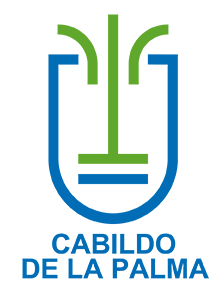 EXCMO. CABILDO INSULAR DE LA PALMA PLANTILLA POR CLASES DE PERSONAL, ESCALAS, SUBESCALAS Y CATEGORÍAS 2019I. PLANTILLA DE PERSONAL FUNCIONARIOI.1 Escala de habilitación de carácter nacional* Subescala Secretaría:- 2 (Secretario General del Pleno y Vicesecretario General)* Subescala Intervención-Tesorería:- 3 (Interventor Insular y Tesorero Insular y Titular Órgano Dirección y Coordinación Contabilidad)* Subescala Secretaría-Intervención- 1 (Secretario Interventor)I.2 Escala de Administración General* Subescala Técnica:- 42 Técnicos* Subescala Gestión:- 7 Técnicos de Gestión* Subescala Administrativa:- 13 Administrativos* Subescala Auxiliar:- 79 Auxiliares* Subescala Subalterna:- 6 SubalternosI.3 Escala de Administración Especial* Subescala Técnica-Clase Técnicos Superiores (A1)- 4 Letrados- 1 Ingeniero Industrial- 1 Ingeniero Telecomunicaciones- 1 Técnico Urbanista- 1 Veterinario- 4 Médicos- 1 Arquitecto- 1 Técnico Informático Superior- 2 Ingeniero de Montes* Subescala Técnica-Clase Técnicos Medios (A2)- 3 Ingenieros Técnicos de Obras Públicas- 2 Ingeniero Técnico Industrial- 7 Aparejadores o Arquitectos Técnicos- 9 ATS/DUE- 2 Graduados Sociales/Diplomados en Relaciones Laborales- 13 Ingenieros Técnicos Agrícolas- 2 Técnicos Restauradores de Documento Gráfico- 2 Trabajadores Sociales- 3 Ingeniero Técnicos Forestales* Subescala Técnica-Clase Técnicos Auxiliares- 2 Delineantes, C1- 1 Capataz Agrícola, C2- 15 Auxiliares de Enfermería, C2.* Subescala Servicios Especiales-Clase Plazas de Cometidos Especiales- 1 Jefe de Laboratorio, A1- 1 Inspector de Patrimonio, A1- 2 Técnico GIS, A1- 1 Técnico de Archivos, A1- 1 Gestor Cultural, A2- 2 Técnicos de Prevención de Riesgos Laborales, A2- 1 Técnico de Gestión de Archivos, A2- 1 Técnico de Emergencias, A2- 19 Agentes de Medio Ambiente, C1- 1 Basculero-Conductor, C2* Subescala Servicios Especiales- Clase Personal de oficios- 1 Encargado de Laboratorio, C1- 1 Técnico de Laboratorio, C1- 2 Oficiales Conductores, C2- 3 Operarios, AP (a extinguir)TOTAL: 267II. PLANTILLA DE PERSONAL EVENTUAL- 6 Secretarios Particulares- 6 Gestores de ÁreaTOTAL: 12III PLANTILLA DE PERSONAL LABORALIII.1 Titulados Superiores:- 1 Bibliotecario- 2 Técnicos Restauradores- 5 Agentes de Empleo y Desarrollo Local- 1 Director de Matadero, I- 2 Médicos- 1 Biólogo- 8 Psicólogos- 1 Sociólogo- 1 Ingeniero Agrónomo- 1 Farmacéutico- 2 Titulados Superiores en Educación Física- 1 Titulado Superior – Ldo Derecho III.2 Titulados Medios:- 1 Técnico en Actividades Turísticas- 1 Técnico de Gestión [Hospitalaria]- 1 Técnico de Actividades Educativas- 12 Trabajadores/ Asistentes Sociales- 1 Técnico Relaciones Laborales- 4 Fisioterapeutas- 1 Agente de Empleo y Desarrollo Local, II- 1 Director Central Hortofrutícola, II- 1 Técnico Informático- 5 Educadores Sociales- 1 Educador- 2 Ingenieros Técnicos Forestales- 1 Educador Ambiental- 9 ATS/DUEIII.3 BUP/FP 2 o equivalente:- 3 Técnicos Informáticos Programadores- 4 Administrativos- 1 Delineante- 4 Animadores Socioculturales- 2 Jefes de Cocina- 1 Gobernanta- 1 Técnico Auxiliar Laborterapia- 1 Coordinador de Educación Ambiental- 8 Coordinadores Deportivos.- 1 EncargadoIII.4 Graduado Escolar/FP 1 o equivalente:- 2 Auxiliares de Artesanía y Comercio- 8 Auxiliares de Turismo- 110 Auxiliares de Clínica/ Enfermería (3 plazas de movilidad por motivos de salud)- 3 Auxiliares de Lavandería- 3 Monitores Ocupacionales - 4 Animadores- 6 Encargados- 1Gobernante- 9 Cocineros- 10 Oficiales de 1ª- 2 Oficial de 1ª Carpintero- 7 Oficiales de 1ª Matarife (1 plaza de movilidad por motivos de salud)- 4 Oficial de 1ª Conductor- 1 Oficial de 2ª- 15 Conductores Vehículos Especiales- 5 Conductores-Matarife- 4 Oficiales 1ª Palista- 2 Vigilantes de Museo- 2 Auxiliares de Biblioteca- 1 Monitor de Taller- 10 Vigilantes de Puntos Limpios- 1 Vigilante- 4 Auxiliares Administrativos- 6 Vigilantes Espacios Naturales- 19 Capataces- 2 Oficiales 1ª Tractorista- 2 Oficiales 1ª Mantenimiento- 3 Operador Informático- 2 Oficiales 1ª Logística- 2 Oficiales 1ª Flora y Fauna- 7 Operadores de EmergenciasIII.5 Certificado de Escolaridad:- 5 Ayudantes- 5 Ayudantes de cocina- 5 Pinches de Cocina- 7 Ordenanzas- 1 Ordenanza Almacenista- 41 Peones (dos plazas de movilidad por motivos de salud)- 6 Peones de Mantenimiento- 2 Peones especializados- 10 Celadores (una plaza de movilidad por motivos de salud)- 58 Camareras-Limpiadoras (7 plazas de movilidad por motivos de salud)- 4 Escuchas Incendios (a extinguir)- 130 Operarios (Medio Ambiente)- 1 Operario de Actividades Clasificadas (a extinguir)- 1 Operario Vigilante (a extinguir)- 2 Ayudantes de OrdenanzaIII. 6 Certificado Profesional Atención Sociosanitaria /Personas Dependientes Instituciones Sociosanitarias /TCAE/Título Atención Personas Situación Dependencia- 4 CuidadoresTOTAL: 620PLANTILLA DE LOS ORGANISMOS AUTÓNOMOSI. O.A.L. ESCUELA INSULAR DE MÚSICAI.1. Con Título Superior:- 16 ProfesoresI.2. Con Título Medio:- 5 Profesores (a extinguir)1.3 Con Titulación de Graduado Escolar, FP 1 o equivalente- 1 Auxiliar Administrativo TOTAL: 22II. O.A. CONSEJO INSULAR DE AGUAS* Personal Alta Dirección- 1 Gerente* Con titulación de Grado Superior- 1 Técnico de Administración- 1 Letrado- 2 Ingeniero Superior (Agrónomo o de Caminos, Canales y Puertos)* Con titulación de Grado Medio- 5 Ingenieros Técnicos (Ing. Téc de Obras Públicas o Agrícola)* Con titulación de B.U.P., F.P. 2 o equivalente:- 2 Administrativos* Con titulación de Graduado Escolar, FP 1 o equivalente- 4 Auxiliares administrativos- 3 Vigilantes de Obras y Cauces- 1 Oficial 1ª Conductor* Con titulación de Certificado de Escolaridad:- 11 CanalerosTOTAL: 31TOTAL ORGANISMOS AUTÓNOMOS: 53III. CONSORCIO DE SERVICIOS DE LA PALMA *Personal de Alta Dirección: - 1 Gerente * Grupo A: Técnicos- 1 Técnicos Administración General- 2 Titulado de Grado Medio- 0 Titulado Superior * Grupo B: Mandos Intermedios- 2 Capataces *Grupo C: Administrativos- 3 Jefes Adtvo. 2º- 1 Oficial Administrativo- 1 Auxiliar Administrativo *Grupo D: Operarios - 21 Conductores- 44 PeonesTOTAL: 76IV. FUNDACIÓN CANARIA RESERVA MUNDIAL DE LA BIOSFERA1 Director Ejecutivo. Personal Laboral Grupo 1- Escala Técnica 1 Secretario Interventor. Personal Funcionario Grupo 1 – Escala Técnica1 Técnica Superior ADL- Bióloga. Personal Laboral Grupo 1- Escala Técnica1 Técnica Superior ADL- Jurista. Personal Laboral Grupo 1 – Escala Técnica1 Técnica Superior ADL- Desarrollo Rural. Personal Laboral Grupo 1 – Escala Técnica 1 Técnica Superior FP II ADL Sociedad Información/Diseño. Gráfico. Personal Laboral Grupo 3- Escala Técnica FPII1 Técnica Superior ADL- Desarrollo Local. Personal Laboral Grupo 1 – Escala Técnica 1 Técnica Superior ADL- Biólogo/a. Personal Laboral Grupo 1- Escala Técnica1 Técnica Superior Geógrafa. Personal Laboral Grupo 1 – Escala Técnica1 Técnica Grado Medio-Promotora Marca. Personal Laboral Grupo 2 – Escala Técnica Grado MedioTOTAL: 10